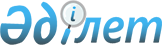 Об установлении квоты рабочих мест для трудоустройства инвалидов на 2021 год
					
			Утративший силу
			
			
		
					Постановление акимата Казыгуртского района Туркестанской области от 20 декабря 2020 года № 333. Зарегистрировано Департаментом юстиции Туркестанской области 21 декабря 2020 года № 5963. Утратило силу постановлением акимата Казыгуртского района Туркестанской области от 30 июня 2021 года № 179
      Сноска. Утратило силу постановлением акимата Казыгуртского района Туркестанской области от 30.06.2021 № 179 (вводится в действие со дня первого официального опубликования).
      В соответствии с подпунктом 7) статьи 18 Трудового кодекса Республики Казахстан от 23 ноября 2015 года, пункта 2 статьи 31 Закона Республики Казахстан от 23 января 2001 года "О местном государственном управлении и самоуправлении в Республике Казахстан", подпунктом 6) статьи 9 Закона Республики Казахстан от 6 апреля 2016 года "О занятости населения", акимат Казыгуртского района ПОСТАНОВЛЯЕТ:
      1. Установить квоту рабочих мест для трудоустройства инвалидов в размере от двух до четырех процентов от численности рабочих мест без учета рабочих мест на тяжелых работах, работах с вредными, опасными условиями труда согласно приложению к настоящему постановлению.
      2. Признать утратившим силу постановление акимата Казыгуртского района от 18 июля 2019 года № 193 "Об установлении квоты рабочих мест для инвалидов" (зарегистрировано в Реестре государственной регистрации нормативных правовых актов за № 5155 и опубликовано в эталонном контрольном банке нормативных правовых актов Республики Казахстан в электронном виде от 09 августа 2019 года).
      3. Государственному учреждению "Аппарат акима Казыгуртского района" в установленном законодательством Республики Казахстан порядке обеспечить:
      1) государственную регистрацию настоящего постановления в Республиканском государственном учреждении "Департамент юстиции Туркестанской области Министерства юстиции Республики Казахстан";
      2) размещение настоящего постановления на интернет–ресурсе акимата Казыгуртского района.
      4. Контроль за исполнением настоящего постановления возложить на заместителя акима района С.А. Турсынкулова.
      5. Настоящее постановление вводится в действие по истечении десяти календарных дней после дня его первого официального опубликования. Размер квоты рабочих мест для трудоустройства инвалидов на 2021 год
					© 2012. РГП на ПХВ «Институт законодательства и правовой информации Республики Казахстан» Министерства юстиции Республики Казахстан
				
      Аким района

Т. Телгараев
Приложение к постановлению
акимата Казыгуртского района
от 20 декабря 2020 года
№ 333
№
Наименование организации 
штатная численность организации
установленная квота (%)
1.
Государственное учреждение "Казыгуртский районный отдел занятости и социальных программ"
66
2
2.
Коммунальное государственное учреждение "Специальная школа-интернат № 11 санаторного типа" управления развития человеческого потенциала Туркестанской области
146
3
3.
Коммунальное государственное учреждение "Общеобразовательная школа "Кызылдихан" Казыгуртского районного отдела образования
95
2
4.
Коммунальное государственное учреждение Общеобразовательная школа "Каржан" Казыгуртского районного отдела образования
98
2
5.
Государственное учреждение "Казыгуртский районный отдел образования"
64
2
6.
Государственное коммунальное казенное предприятие "Дворец культуры Казыгуртского района"
114
3
7.
Коммунальное государственное учреждение "Специализированная физико-математическая школа - интернат №5 имени Жамбыла Каппарова" управления развития человеческого потенциала Туркестанской области
126
3
8.
Коммунальное государственное учреждение "Общеобразовательная школа имени Т.Токтарова" Казыгуртского районного отдела образования
72
2
9.
Коммунальное государственное учреждение "Общеобразовательная школа имени М.Ауезова" Казыгуртского районного отдела образования
108
3
10.
Коммунальное государственное учреждение "Общеобразовательная школа "Акжар" Казыгуртского районного отдела образования
54
2
11.
Коммунальное государственное учреждение "Общеобразовательная школа имени А.Байтурсынова" Казыгуртского районного отдела образования
57
2
12.
Коммунальное государственное учреждение "Общеобразовательная школа имени П.Тажибаевой" Казыгуртского районного отдела образования
85
2
13.
Коммунальное государственное учреждение "Общеобразовательная школа "Алтынтобе" Казыгуртского районного отдела образования
136
3
14.
Коммунальное государственное учреждение "Общеобразовательная школа имени Жамбыла" Казыгуртского районного отдела образования
130
3
15.
Коммунальное государственное учреждение "Общеобразовательная школа "Ынталы" Казыгуртского районного отдела образования
93
2
16.
Коммунальное государственное учреждение "Общеобразовательная школа "С.Сейфуллина" Казыгуртского районного отдела образования
193
3
17.
Государственное коммунальное казенное предприятие "Детский ясли-сад "Шолпан" Казыгуртского районного отдела образования
75
2
18.
Коммунальное государственное учреждение "Общеобразовательная школа "Кызылдала" Казыгуртского районного отдела образования
62
2
19.
 Государственное коммунальное предприятие на праве хозяиственного ведения "Казыгуртская центральная районная больница" управления общественного здоровья Туркестанской области
1050
4
20.
Коммунальное государственное учреждение "Общеобразовательная школа имени О.Жамалова" Казыгуртского районного отдела образования
110
3
21.
Коммунальное государственное учреждение "Общеобразовательная школа "Косагаш" Казыгуртского районного отдела образования
77
2
22.
Коммунальное государственное учреждение "Общеобразовательная школа имени К.Абдалиева" Казыгуртского районного отдела образования
102
3
23.
Коммунальное государственное учреждение "Общеобразовательная школа имени Абая" Казыгуртского районного отдела образования
102
3
24.
Коммунальное государственное учреждение "Общеобразовательная школа "Майбулак" Казыгуртского районного отдела образования
72
2
25.
Коммунальное государственное учреждение "Общеобразовательная школа "Абай (Ш) Казыгуртского районного отдела образования
80
2
26.
Коммунальное государственное учреждение "Общеобразовательная школа имени М.Утемисулы" Казыгуртского районного отдела образования
90
2
27.
Коммунальное государственное учреждение "Специализированная школа- интернат "Дарын" Казыгуртского района" управления развития человеческого потенциала Туркестанской области
120
3
28.
Коммунальное государственное учреждение "Общеобразовательная школа "Казыгурт" Казыгуртского районного отдела образования
86
2
29.
Коммунальное государственное учреждение "Школа – лицей имени Т.Рыскулова" Казыгуртского районного отдела образования
186
3
30.
Коммунальное государственное учреждение "Общеобразовательная школа "Кызылтан" Казыгуртского районного отдела образования
167
3
31.
Коммунальное государственное учреждение "Общеобразовательная школа имени Д.А.Кунаева" Казыгуртского районного отдела образования
68
2
32.
Коммунальное государственное учреждение "Общеобразовательная школа имени А.С.Макаренко" Казыгуртского районного отдела образования
52
2
33.
Коммунальное государственное учреждение "Общеобразовательная школа "Дикан" Казыгуртского районного отдела образования
65
2
34.
Коммунальное государственное учреждение "Школа – лицей имени К.Сатпаева" Казыгуртского районного отдела образования
292
4
35.
Коммунальное государственное учреждение "Школа – гимназия "Болашак" Казыгуртского районного отдела образования
197
3
36.
Коммунальное государственное учреждение "Общеобразовательная школа "Ш.Калдаяков" Казыгуртского районного отдела образования 
103
3
37.
Коммунальное государственное учреждение "Общеобразовательная школа имени Кенена Азирбаева" Казыгуртского районного отдела образования
54
2
38.
Коммунальное государственное учреждение "Общеобразовательная школа "Шарбулак" Казыгуртского районного отдела образования
172
3
39.
Коммунальное государственное учреждение "Общеобразовательная школа "Жылыбулак" Казыгуртского районного отдела образования
112
3
40.
Коммунальное государственное учреждение "Общеобразовательная школа имени С.Рахимова" Казыгуртского районного отдела образования
82
2
41.
Коммунальное государственное учреждение "Школа -лицей имени Елшибек батыра" Казыгуртского районного отдела образования
170
3
42.
Коммунальное государственное учреждение "Общеобразовательная школа с пришкольным интернатом имени Ыбырая Алтынсарина" Казыгуртского районного отдела образования
281
4
43.
Коммунальное государственное учреждение "Общеобразовательная школа "Ащыбулақ" Казыгуртского районного отдела образования
111
3
44.
Коммунальное государственное учреждение "Общеобразовательная школа "Кызылата" Казыгуртского районного отдела образования
61
2
45.
Коммунальное государственное учреждение "Общеобразовательная школа "Карабастау" Казыгуртского районного отдела образования
68
2
46.
Коммунальное государственное учреждение "Общеобразовательная школа "Какпак" Казыгуртского районного отдела образования
100
2
47.
Коммунальное государственное учреждение "Общеобразовательная школа имени А.Оразбаевой" Казыгуртского районного отдела образования
76
2
48.
Коммунальное государственное учреждение "Общеобразовательная школа "Кокибел" Казыгуртского районного отдела образования
68
2
49.
Коммунальное государственное учреждение "Общеобразовательная школа "А.Бектаева" Казыгуртского районного отдела образования 
82
2
50.
Коммунальное государственное учреждение "Общеобразовательная школа "Енбек" Казыгуртского районного отдела образования
64
2
51.
Коммунальное государственное учреждение "Общеобразовательная школа имени Тураб Тулы" Казыгуртского районного отдела образования
102
3
52.
Коммунальное государственное учреждение "Общеобразовательная школа с пришкольным интернатом "Атбулак" Казыгуртского районного отдела образования
135
3
53.
Коммунальное государственное учреждение "Общеобразовательная школа имени О.Жандосова" Казыгуртского районного отдела образования
138
2
54.
Государственное коммунальное казенное предприятие "Детский ясли-сад "Болашак" Казыгуртского районного отдела образования
74
2